О внесении изменений в постановление администрации Мариинско-Посадского района  Чувашской Республики от  01.09.2020г. № 531  «Об утверждении муниципальной программы Мариинско-Посадского района Чувашской Республики «Социально-экономическое развитие на 2020-2025 годы»В соответствии с Федеральным законом от 16.10.2003 № 131-ФЗ «Об общих принципах организации местного самоуправления в Российской Федерации», Уставом Мариинско-Посадского района Чувашской Республики администрация Мариинско-Посадского районапостановляет:              1. Внести в постановление администрации Мариинско-Посадского района Чувашской Республики от 01.09.2020г. № 531 «Об утверждении муниципальной программы Мариинско-Посадского района Чувашской Республики «Социально-экономическое развитие на 2020-2025 годы» (далее - Программа), следующие изменения:              1.1. Абзац 10, подраздела «Экономика», раздел 3. «Проблемы и пути их решения» паспорта Программы изложить в следующей редакции:               «Проекты инфраструктурной направленности будут профинансированы на общую сумму 4251,23 млн. рублей, в том числе за счет федерального финансирования на сумму 1758,02 млн. рублей, за счет консолидированного бюджета Чувашской Республики – 2491,81 млн. рублей, за счет местного бюджета – 1,4 млн. рублей».               1.2. Приложение № 2 к Программе  изложить в новой редакции согласно приложению к настоящему постановлению.   2. Настоящее постановление вступает в силу со дня его официального опубликования.И.о. главы администрацииМариинско-Посадского района                                                                               С.В. Мастьянов                                         Приложение № 2к муниципальной программе Мариинско-Посадского района Чувашской Республики«Социально-экономическое развитие на 2020-2025 годы»Инфраструктурные проекты, мероприятия и показатели состояния соответствующих отраслей в Мариинско-Посадском районе* Объемы и источники финансирования подлежат уточнениюЧăваш  РеспубликинСěнтěрвăрри районěн администрацийě Й Ы Ш Ӑ Н У                07.07.2022 № 511Сӗнтӗрвӑрри  хули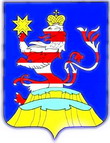 Чувашская  РеспубликаАдминистрацияМариинско-ПосадскогорайонаП О С Т А Н О В Л Е Н И Е                 07.07.2022  № 511_            г. Мариинский  ПосадНаименованиеНациональный проект, региональный проектМесто реализации (мун. район или  гор. округ)Годы реализацииМощностьИсточник финансирования, наличие и необходимость ПСДПрогнозная динамика реализацииПрогнозная динамика реализацииПрогнозная динамика реализацииПрогнозная динамика реализацииПрогнозная динамика реализацииПрогнозная динамика реализацииПрогнозная динамика реализацииПрогнозная динамика реализацииПрогнозная динамика реализацииПрогнозная динамика реализацииПрогнозная динамика реализацииЧисло жителей, улучшивших условия в результате реализации (чел.)НаименованиеНациональный проект, региональный проектМесто реализации (мун. район или  гор. округ)Годы реализацииМощностьИсточник финансирования, наличие и необходимость ПСДПоказатель динамикиПоказатель динамикиВСЕГО, в т.ч.Факт 2019 год2020202120222023202420252026 и далееЧисло жителей, улучшивших условия в результате реализации (чел.)Дорожное хозяйствоДорожное хозяйствоДорожное хозяйствоДорожное хозяйствоДорожное хозяйствоДорожное хозяйствоДорожное хозяйствоДорожное хозяйствоДорожное хозяйствоДорожное хозяйствоДорожное хозяйствоДорожное хозяйствоДорожное хозяйствоДорожное хозяйствоДорожное хозяйствоДорожное хозяйствоДорожное хозяйствоДорожное хозяйствоСтроительство наружного освещения и тротуаров автомобильной дороги "Волга"-Марпосад-Октябрьское-Козловка на участках км 9+457 - км 12+300 и км 16+353 - км 18+208 с пешеходными переходами км 9+609, км 11+515, 12+270, км 17+303Мариинско-Посадский район20224,69 км; 4 пешеходных переходаРБОбъем финансирования, млн. руб.Объем финансирования, млн. руб.22,122,1Строительство наружного освещения и тротуаров автомобильной дороги "Волга"-Марпосад-Октябрьское-Козловка на участках км 9+457 - км 12+300 и км 16+353 - км 18+208 с пешеходными переходами км 9+609, км 11+515, 12+270, км 17+303Мариинско-Посадский район20224,69 км; 4 пешеходных переходаРБфед. бюджетфед. бюджетСтроительство наружного освещения и тротуаров автомобильной дороги "Волга"-Марпосад-Октябрьское-Козловка на участках км 9+457 - км 12+300 и км 16+353 - км 18+208 с пешеходными переходами км 9+609, км 11+515, 12+270, км 17+303Мариинско-Посадский район20224,69 км; 4 пешеходных переходаРБконс. бюджет ЧРконс. бюджет ЧР22,122,1Строительство наружного освещения и тротуаров автомобильной дороги "Волга"-Марпосад-Октябрьское-Козловка на участках км 9+457 - км 12+300 и км 16+353 - км 18+208 с пешеходными переходами км 9+609, км 11+515, 12+270, км 17+303Мариинско-Посадский район20224,69 км; 4 пешеходных переходаРБвнебюдж.внебюдж.Строительство  наружного освещения и тротуаров  автомобильной дороги "Волга"-Марпосад на участке км 30+428 - км 32+946 с пешеходными переходами км 30+609, км 32+197 и остановочного пункта км 31+542Мариинско-Посадский район20262,21 кмПроектные работы завершеныОбъем финансирования, млн. руб.Объем финансирования, млн. руб.10,010,0Строительство  наружного освещения и тротуаров  автомобильной дороги "Волга"-Марпосад на участке км 30+428 - км 32+946 с пешеходными переходами км 30+609, км 32+197 и остановочного пункта км 31+542Мариинско-Посадский район20262,21 кмПроектные работы завершеныфед. бюджетфед. бюджетСтроительство  наружного освещения и тротуаров  автомобильной дороги "Волга"-Марпосад на участке км 30+428 - км 32+946 с пешеходными переходами км 30+609, км 32+197 и остановочного пункта км 31+542Мариинско-Посадский район20262,21 кмПроектные работы завершеныконс. бюджет ЧРконс. бюджет ЧР10,010,0Строительство  наружного освещения и тротуаров  автомобильной дороги "Волга"-Марпосад на участке км 30+428 - км 32+946 с пешеходными переходами км 30+609, км 32+197 и остановочного пункта км 31+542Мариинско-Посадский район20262,21 кмПроектные работы завершенывнебюдж.внебюдж.Строительство  наружного освещения  автомобильной дороги "Марпосад - Аксарино"- Белые камни на участке 0+034 - км 1+155Мариинско-Посадский район20261,12 кмПроектные работы завершеныОбъем финансирования, млн. руб.Объем финансирования, млн. руб.3,53,5Строительство  наружного освещения  автомобильной дороги "Марпосад - Аксарино"- Белые камни на участке 0+034 - км 1+155Мариинско-Посадский район20261,12 кмПроектные работы завершеныфед. бюджетфед. бюджетСтроительство  наружного освещения  автомобильной дороги "Марпосад - Аксарино"- Белые камни на участке 0+034 - км 1+155Мариинско-Посадский район20261,12 кмПроектные работы завершеныконс. бюджет ЧРконс. бюджет ЧР3,53,5Строительство  наружного освещения  автомобильной дороги "Марпосад - Аксарино"- Белые камни на участке 0+034 - км 1+155Мариинско-Посадский район20261,12 кмПроектные работы завершенывнебюдж.внебюдж.Строительство наружного освещения автомобильной дороги "Атлашево-"Волга"-Марпосад" на участке км 6+035-км 6+962 с пешеходным переходом км 6+900Мариинско-Посадский район20260,92 км; 1 пешеходный переходПроектные работы завершеныОбъем финансирования, млн. руб.Объем финансирования, млн. руб.3,23,2Строительство наружного освещения автомобильной дороги "Атлашево-"Волга"-Марпосад" на участке км 6+035-км 6+962 с пешеходным переходом км 6+900Мариинско-Посадский район20260,92 км; 1 пешеходный переходПроектные работы завершеныфед. бюджетфед. бюджетСтроительство наружного освещения автомобильной дороги "Атлашево-"Волга"-Марпосад" на участке км 6+035-км 6+962 с пешеходным переходом км 6+900Мариинско-Посадский район20260,92 км; 1 пешеходный переходПроектные работы завершеныконс. бюджет ЧРконс. бюджет ЧР3,23,2Строительство наружного освещения автомобильной дороги "Атлашево-"Волга"-Марпосад" на участке км 6+035-км 6+962 с пешеходным переходом км 6+900Мариинско-Посадский район20260,92 км; 1 пешеходный переходПроектные работы завершенывнебюдж.внебюдж.Строительство автомобильной дороги протяженностью 1,355 км в д. Мижули по ул. Лесная с примыканием к автомобильной дороге "Волга" – Марпосад – Первое Чурашево – Марпосад – Аксарино" Мариинско-Посадский район2021-20221,355РБОбъем финансирования, млн. руб.Объем финансирования, млн. руб.12,05,07,0Строительство автомобильной дороги протяженностью 1,355 км в д. Мижули по ул. Лесная с примыканием к автомобильной дороге "Волга" – Марпосад – Первое Чурашево – Марпосад – Аксарино" Мариинско-Посадский район2021-20221,355РБфед. бюджетфед. бюджетСтроительство автомобильной дороги протяженностью 1,355 км в д. Мижули по ул. Лесная с примыканием к автомобильной дороге "Волга" – Марпосад – Первое Чурашево – Марпосад – Аксарино" Мариинско-Посадский район2021-20221,355РБконс. бюджет ЧРконс. бюджет ЧР12,05,07,0Строительство автомобильной дороги протяженностью 1,355 км в д. Мижули по ул. Лесная с примыканием к автомобильной дороге "Волга" – Марпосад – Первое Чурашево – Марпосад – Аксарино" Мариинско-Посадский район2021-20221,355РБвнебюдж.внебюдж.Строительство автомобильной дороги по ул. Центральная и ул. Красноармейская в с. Тогаево Мариинско-Посадский район20210,72РБОбъем финансирования, млн. руб.Объем финансирования, млн. руб.6,06,0Строительство автомобильной дороги по ул. Центральная и ул. Красноармейская в с. Тогаево Мариинско-Посадский район20210,72РБфед. бюджетфед. бюджетСтроительство автомобильной дороги по ул. Центральная и ул. Красноармейская в с. Тогаево Мариинско-Посадский район20210,72РБконс. бюджет ЧРконс. бюджет ЧР6,06,0Строительство автомобильной дороги по ул. Центральная и ул. Красноармейская в с. Тогаево Мариинско-Посадский район20210,72РБвнебюдж.внебюдж.Капитальный ремонт дорогМариинско-Посадский район202699%-республиканский бюджет
1%-местный бюджетОбъем финансирования, млн. руб.Объем финансирования, млн. руб.472,0472,021562Капитальный ремонт дорогМариинско-Посадский район202699%-республиканский бюджет
1%-местный бюджетфед. бюджетфед. бюджет21562Капитальный ремонт дорогМариинско-Посадский район202699%-республиканский бюджет
1%-местный бюджетконс. бюджет ЧРконс. бюджет ЧР472,0472,021562Капитальный ремонт дорогМариинско-Посадский район202699%-республиканский бюджет
1%-местный бюджетвнебюдж.внебюдж.21562ИТОГО по Дорожному хозяйству:хххххОбъем финансирования, млн. руб.Объем финансирования, млн. руб.528,8011,0029,10488,70 21562ИТОГО по Дорожному хозяйству:хххххфед. бюджетфед. бюджет 21562ИТОГО по Дорожному хозяйству:хххххконс. бюджет ЧРконс. бюджет ЧР528,8011,0029,10488,70 21562ИТОГО по Дорожному хозяйству:хххххвнебюдж.внебюдж. 21562ЖКХЖКХЖКХЖКХЖКХЖКХЖКХЖКХЖКХЖКХЖКХЖКХЖКХЖКХЖКХЖКХЖКХЖКХКапитальный ремонт водонапорной башни г.Мариинский Посад, ул КузнечнаяМариинско-Посадский район202294%-республиканский бюджет
6%-местный бюджетОбъем финансирования, млн. руб.0,6720,6720,672 8330 Капитальный ремонт водонапорной башни г.Мариинский Посад, ул КузнечнаяМариинско-Посадский район202294%-республиканский бюджет
6%-местный бюджетфед. бюджет 8330 Капитальный ремонт водонапорной башни г.Мариинский Посад, ул КузнечнаяМариинско-Посадский район202294%-республиканский бюджет
6%-местный бюджетконс. бюджет ЧР0,6720,6720,672 8330 Капитальный ремонт водонапорной башни г.Мариинский Посад, ул КузнечнаяМариинско-Посадский район202294%-республиканский бюджет
6%-местный бюджетвнебюдж. 8330 Капитальный ремонт водонапорной башни д. Большое ЯндугановоМариинско-Посадский район202294%-республиканский бюджет
6%-местный бюджетОбъем финансирования, млн. руб.2,0462,0462,046118 Капитальный ремонт водонапорной башни д. Большое ЯндугановоМариинско-Посадский район202294%-республиканский бюджет
6%-местный бюджетфед. бюджет118 Капитальный ремонт водонапорной башни д. Большое ЯндугановоМариинско-Посадский район202294%-республиканский бюджет
6%-местный бюджетконс. бюджет ЧР2,0462,0462,046118 Капитальный ремонт водонапорной башни д. Большое ЯндугановоМариинско-Посадский район202294%-республиканский бюджет
6%-местный бюджетвнебюдж.118 Капитальный ремонт водонапорной башни г.Мариинский Посад, ул КотовскогоМариинско-Посадский район202294%-республиканский бюджет
6%-местный бюджетОбъем финансирования, млн. руб.0,4160,4160,4168330Капитальный ремонт водонапорной башни г.Мариинский Посад, ул КотовскогоМариинско-Посадский район202294%-республиканский бюджет
6%-местный бюджетфед. бюджет8330Капитальный ремонт водонапорной башни г.Мариинский Посад, ул КотовскогоМариинско-Посадский район202294%-республиканский бюджет
6%-местный бюджетконс. бюджет ЧР0,4160,4160,4168330Капитальный ремонт водонапорной башни г.Мариинский Посад, ул КотовскогоМариинско-Посадский район202294%-республиканский бюджет
6%-местный бюджетвнебюдж.8330Капитальный ремонт водонапорной башни д. Малое ЯндугановоМариинско-Посадский район202294%-республиканский бюджет
6%-местный бюджетОбъем финансирования, млн. руб.1,961,961,9667Капитальный ремонт водонапорной башни д. Малое ЯндугановоМариинско-Посадский район202294%-республиканский бюджет
6%-местный бюджетфед. бюджет67Капитальный ремонт водонапорной башни д. Малое ЯндугановоМариинско-Посадский район202294%-республиканский бюджет
6%-местный бюджетконс. бюджет ЧР1,961,961,9667Капитальный ремонт водонапорной башни д. Малое ЯндугановоМариинско-Посадский район202294%-республиканский бюджет
6%-местный бюджетвнебюдж.67Капитальный ремонт водонапорной башни д. Большое ШигаевоМариинско-Посадский район202294%-республиканский бюджет
6%-местный бюджетОбъем финансирования, млн. руб.2,2682,2682,268444 Капитальный ремонт водонапорной башни д. Большое ШигаевоМариинско-Посадский район202294%-республиканский бюджет
6%-местный бюджетфед. бюджет444 Капитальный ремонт водонапорной башни д. Большое ШигаевоМариинско-Посадский район202294%-республиканский бюджет
6%-местный бюджетконс. бюджет ЧР2,2682,2682,268444 Капитальный ремонт водонапорной башни д. Большое ШигаевоМариинско-Посадский район202294%-республиканский бюджет
6%-местный бюджетвнебюдж.444 Капитальный ремонт водонапорной башни д. ЭльбарусовоМариинско-Посадский район202294%-республиканский бюджет
6%-местный бюджетОбъем финансирования, млн. руб.1,3361,3361,336723 Капитальный ремонт водонапорной башни д. ЭльбарусовоМариинско-Посадский район202294%-республиканский бюджет
6%-местный бюджетфед. бюджет723 Капитальный ремонт водонапорной башни д. ЭльбарусовоМариинско-Посадский район202294%-республиканский бюджет
6%-местный бюджетконс. бюджет ЧР1,3361,3361,336723 Капитальный ремонт водонапорной башни д. ЭльбарусовоМариинско-Посадский район202294%-республиканский бюджет
6%-местный бюджетвнебюдж.723 Капитальный ремонт водонапорной башни д. ДивлетгильдиноМариинско-Посадский район202294%-республиканский бюджет
6%-местный бюджетОбъем финансирования, млн. руб.0,8540,8540,85485Капитальный ремонт водонапорной башни д. ДивлетгильдиноМариинско-Посадский район202294%-республиканский бюджет
6%-местный бюджетфед. бюджет85Капитальный ремонт водонапорной башни д. ДивлетгильдиноМариинско-Посадский район202294%-республиканский бюджет
6%-местный бюджетконс. бюджет ЧР0,8540,8540,85485Капитальный ремонт водонапорной башни д. ДивлетгильдиноМариинско-Посадский район202294%-республиканский бюджет
6%-местный бюджетвнебюдж.85Капитальный ремонт водонапорной башни с.Бичурино, ул. Новая.Мариинско-Посадский район2022-202394%-республиканский бюджет
6%-местный бюджетОбъем финансирования, млн. руб.1,1351,135412 Капитальный ремонт водонапорной башни с.Бичурино, ул. Новая.Мариинско-Посадский район2022-202394%-республиканский бюджет
6%-местный бюджетфед. бюджет412 Капитальный ремонт водонапорной башни с.Бичурино, ул. Новая.Мариинско-Посадский район2022-202394%-республиканский бюджет
6%-местный бюджетконс. бюджет ЧР1,1351,135412 Капитальный ремонт водонапорной башни с.Бичурино, ул. Новая.Мариинско-Посадский район2022-202394%-республиканский бюджет
6%-местный бюджетвнебюдж.412 Капитальный ремонт водонапорной башни с.Бичурино, ул. Ленина.Мариинско-Посадский район2022-202394%-республиканский бюджет
6%-местный бюджетОбъем финансирования, млн. руб.1,0051,005 412Капитальный ремонт водонапорной башни с.Бичурино, ул. Ленина.Мариинско-Посадский район2022-202394%-республиканский бюджет
6%-местный бюджетфед. бюджет 412Капитальный ремонт водонапорной башни с.Бичурино, ул. Ленина.Мариинско-Посадский район2022-202394%-республиканский бюджет
6%-местный бюджетконс. бюджет ЧР1,0051,005 412Капитальный ремонт водонапорной башни с.Бичурино, ул. Ленина.Мариинско-Посадский район2022-202394%-республиканский бюджет
6%-местный бюджетвнебюдж. 412Капитальный ремонт водонапорной башни д.Второе Чурашево, ул. ШкольнаяМариинско-Посадский район2022-202394%-республиканский бюджет
6%-местный бюджетОбъем финансирования, млн. руб.1,1681,168113 Капитальный ремонт водонапорной башни д.Второе Чурашево, ул. ШкольнаяМариинско-Посадский район2022-202394%-республиканский бюджет
6%-местный бюджетфед. бюджет113 Капитальный ремонт водонапорной башни д.Второе Чурашево, ул. ШкольнаяМариинско-Посадский район2022-202394%-республиканский бюджет
6%-местный бюджетконс. бюджет ЧР1,1681,168113 Капитальный ремонт водонапорной башни д.Второе Чурашево, ул. ШкольнаяМариинско-Посадский район2022-202394%-республиканский бюджет
6%-местный бюджетвнебюдж.113 Капитальный ремонт водонапорной башни с. СотниковоМариинско-Посадский район2022-202394%-республиканский бюджет
6%-местный бюджетОбъем финансирования, млн. руб.2,272,27428 Капитальный ремонт водонапорной башни с. СотниковоМариинско-Посадский район2022-202394%-республиканский бюджет
6%-местный бюджетфед. бюджет428 Капитальный ремонт водонапорной башни с. СотниковоМариинско-Посадский район2022-202394%-республиканский бюджет
6%-местный бюджетконс. бюджет ЧР2,272,27428 Капитальный ремонт водонапорной башни с. СотниковоМариинско-Посадский район2022-202394%-республиканский бюджет
6%-местный бюджетвнебюдж.428 Капитальный ремонт водонапорной башни д.ХорнъялыМариинско-Посадский район2022-202394%-республиканский бюджет
6%-местный бюджетОбъем финансирования, млн. руб.1,1471,14773Капитальный ремонт водонапорной башни д.ХорнъялыМариинско-Посадский район2022-202394%-республиканский бюджет
6%-местный бюджетфед. бюджет73Капитальный ремонт водонапорной башни д.ХорнъялыМариинско-Посадский район2022-202394%-республиканский бюджет
6%-местный бюджетконс. бюджет ЧР1,1471,14773Капитальный ремонт водонапорной башни д.ХорнъялыМариинско-Посадский район2022-202394%-республиканский бюджет
6%-местный бюджетвнебюдж.73Капитальный ремонт водонапорной башни д. ИстереккасыМариинско-Посадский район2022-202394%-республиканский бюджет
6%-местный бюджетОбъем финансирования, млн. руб.1,1471,147 99Капитальный ремонт водонапорной башни д. ИстереккасыМариинско-Посадский район2022-202394%-республиканский бюджет
6%-местный бюджетфед. бюджет 99Капитальный ремонт водонапорной башни д. ИстереккасыМариинско-Посадский район2022-202394%-республиканский бюджет
6%-местный бюджетконс. бюджет ЧР1,1471,147 99Капитальный ремонт водонапорной башни д. ИстереккасыМариинско-Посадский район2022-202394%-республиканский бюджет
6%-местный бюджетвнебюдж. 99Капитальный ремонт водонапорной башни д. Караньялы ул. С.РазинаМариинско-Посадский район2022-202394%-республиканский бюджет
6%-местный бюджетОбъем финансирования, млн. руб.1,131,13314 Капитальный ремонт водонапорной башни д. Караньялы ул. С.РазинаМариинско-Посадский район2022-202394%-республиканский бюджет
6%-местный бюджетфед. бюджет314 Капитальный ремонт водонапорной башни д. Караньялы ул. С.РазинаМариинско-Посадский район2022-202394%-республиканский бюджет
6%-местный бюджетконс. бюджет ЧР1,131,13314 Капитальный ремонт водонапорной башни д. Караньялы ул. С.РазинаМариинско-Посадский район2022-202394%-республиканский бюджет
6%-местный бюджетвнебюдж.314 Капитальный ремонт водонапорной башни д.Малое МаклашкиноМариинско-Посадский район2022-202394%-республиканский бюджет
6%-местный бюджетОбъем финансирования, млн. руб.1,411,41120Капитальный ремонт водонапорной башни д.Малое МаклашкиноМариинско-Посадский район2022-202394%-республиканский бюджет
6%-местный бюджетфед. бюджет120Капитальный ремонт водонапорной башни д.Малое МаклашкиноМариинско-Посадский район2022-202394%-республиканский бюджет
6%-местный бюджетконс. бюджет ЧР1,411,41120Капитальный ремонт водонапорной башни д.Малое МаклашкиноМариинско-Посадский район2022-202394%-республиканский бюджет
6%-местный бюджетвнебюдж.120Капитальный ремонт водонапорной башни д.Сятракасы, ул.ШкольнаяМариинско-Посадский район2022-202594%-республиканский бюджет
6%-местный бюджетОбъем финансирования, млн. руб.2,02,0237Капитальный ремонт водонапорной башни д.Сятракасы, ул.ШкольнаяМариинско-Посадский район2022-202594%-республиканский бюджет
6%-местный бюджетфед. бюджет237Капитальный ремонт водонапорной башни д.Сятракасы, ул.ШкольнаяМариинско-Посадский район2022-202594%-республиканский бюджет
6%-местный бюджетконс. бюджет ЧР2,02,0237Капитальный ремонт водонапорной башни д.Сятракасы, ул.ШкольнаяМариинско-Посадский район2022-202594%-республиканский бюджет
6%-местный бюджетвнебюдж.237Капитальный ремонт водонапорной башни д.Сятракасы, ул.Речная Мариинско-Посадский район2022-202594%-республиканский бюджет
6%-местный бюджетОбъем финансирования, млн. руб.2,02,0237Капитальный ремонт водонапорной башни д.Сятракасы, ул.Речная Мариинско-Посадский район2022-202594%-республиканский бюджет
6%-местный бюджетфед. бюджет237Капитальный ремонт водонапорной башни д.Сятракасы, ул.Речная Мариинско-Посадский район2022-202594%-республиканский бюджет
6%-местный бюджетконс. бюджет ЧР2,02,0237Капитальный ремонт водонапорной башни д.Сятракасы, ул.Речная Мариинско-Посадский район2022-202594%-республиканский бюджет
6%-местный бюджетвнебюдж.237Капитальный ремонт водонапорной башни д.Сятракасы, ул.КузнецоваМариинско-Посадский район2022-202594%-республиканский бюджет
6%-местный бюджетОбъем финансирования, млн. руб.2,02,0 237Капитальный ремонт водонапорной башни д.Сятракасы, ул.КузнецоваМариинско-Посадский район2022-202594%-республиканский бюджет
6%-местный бюджетфед. бюджет 237Капитальный ремонт водонапорной башни д.Сятракасы, ул.КузнецоваМариинско-Посадский район2022-202594%-республиканский бюджет
6%-местный бюджетконс. бюджет ЧР2,02,0 237Капитальный ремонт водонапорной башни д.Сятракасы, ул.КузнецоваМариинско-Посадский район2022-202594%-республиканский бюджет
6%-местный бюджетвнебюдж. 237Капитальный ремонт водонапорной башни д.Аксарино, ул.АксаринскаяМариинско-Посадский район2022-202594%-республиканский бюджет
6%-местный бюджетОбъем финансирования, млн. руб.2,02,0547Капитальный ремонт водонапорной башни д.Аксарино, ул.АксаринскаяМариинско-Посадский район2022-202594%-республиканский бюджет
6%-местный бюджетфед. бюджет547Капитальный ремонт водонапорной башни д.Аксарино, ул.АксаринскаяМариинско-Посадский район2022-202594%-республиканский бюджет
6%-местный бюджетконс. бюджет ЧР2,02,0547Капитальный ремонт водонапорной башни д.Аксарино, ул.АксаринскаяМариинско-Посадский район2022-202594%-республиканский бюджет
6%-местный бюджетвнебюдж.547Аксаринское сельское поселение, д.Мертень строительство водонапорной башни и водопроводных сетейМариинско-Посадский район2022-2025Объем финансирования, млн. руб.12,012,0 27Аксаринское сельское поселение, д.Мертень строительство водонапорной башни и водопроводных сетейМариинско-Посадский район2022-2025фед. бюджет 27Аксаринское сельское поселение, д.Мертень строительство водонапорной башни и водопроводных сетейМариинско-Посадский район2022-2025конс. бюджет ЧР12,012,0 27Аксаринское сельское поселение, д.Мертень строительство водонапорной башни и водопроводных сетейМариинско-Посадский район2022-2025внебюдж. 27Аксаринское сельское поселение, д.Нижеры строительство водонапорной башни и водопроводных сетейМариинско-Посадский район2022-2025Аксаринское сельское поселение, д.Нижеры строительство водонапорной башни и водопроводных сетей Объем финансирования, млн. руб.12,012,060Аксаринское сельское поселение, д.Нижеры строительство водонапорной башни и водопроводных сетейМариинско-Посадский район2022-2025Аксаринское сельское поселение, д.Нижеры строительство водонапорной башни и водопроводных сетей фед. бюджет60Аксаринское сельское поселение, д.Нижеры строительство водонапорной башни и водопроводных сетейМариинско-Посадский район2022-2025Аксаринское сельское поселение, д.Нижеры строительство водонапорной башни и водопроводных сетей конс. бюджет ЧР12,012,060Аксаринское сельское поселение, д.Нижеры строительство водонапорной башни и водопроводных сетейМариинско-Посадский район2022-2025Аксаринское сельское поселение, д.Нижеры строительство водонапорной башни и водопроводных сетей внебюдж.60Капитальный ремонт водонапорной башни д. Карабаши, ул.ЦентральнаяМариинско-Посадский район2022-202594%-республиканский бюджет
6%-местный бюджетОбъем финансирования, млн. руб.2,02,0449Капитальный ремонт водонапорной башни д. Карабаши, ул.ЦентральнаяМариинско-Посадский район2022-202594%-республиканский бюджет
6%-местный бюджетфед. бюджет449Капитальный ремонт водонапорной башни д. Карабаши, ул.ЦентральнаяМариинско-Посадский район2022-202594%-республиканский бюджет
6%-местный бюджетконс. бюджет ЧР2,02,0449Капитальный ремонт водонапорной башни д. Карабаши, ул.ЦентральнаяМариинско-Посадский район2022-202594%-республиканский бюджет
6%-местный бюджетвнебюдж.449Капитальный ремонт водонапорной башни д. Карабаши, ул.ПолеваяМариинско-Посадский район2022-202594%-республиканский бюджет
6%-местный бюджетОбъем финансирования, млн. руб.2,02,0449Капитальный ремонт водонапорной башни д. Карабаши, ул.ПолеваяМариинско-Посадский район2022-202594%-республиканский бюджет
6%-местный бюджетфед. бюджет449Капитальный ремонт водонапорной башни д. Карабаши, ул.ПолеваяМариинско-Посадский район2022-202594%-республиканский бюджет
6%-местный бюджетконс. бюджет ЧР2,02,0449Капитальный ремонт водонапорной башни д. Карабаши, ул.ПолеваяМариинско-Посадский район2022-202594%-республиканский бюджет
6%-местный бюджетвнебюдж.449Капитальный ремонт водонапорной башни д. Вурман ПилемчиМариинско-Посадский район2022-202594%-республиканский бюджет
6%-местный бюджетОбъем финансирования, млн. руб.2,02,0127 Капитальный ремонт водонапорной башни д. Вурман ПилемчиМариинско-Посадский район2022-202594%-республиканский бюджет
6%-местный бюджетфед. бюджет127 Капитальный ремонт водонапорной башни д. Вурман ПилемчиМариинско-Посадский район2022-202594%-республиканский бюджет
6%-местный бюджетконс. бюджет ЧР2,02,0127 Капитальный ремонт водонапорной башни д. Вурман ПилемчиМариинско-Посадский район2022-202594%-республиканский бюджет
6%-местный бюджетвнебюдж.127 Капитальный ремонт водопроводной сети д.Карабаши 1 км.Мариинско-Посадский район2022-2025Объем финансирования, млн. руб.6,36,3 449Капитальный ремонт водопроводной сети д.Карабаши 1 км.Мариинско-Посадский район2022-2025фед. бюджет 449Капитальный ремонт водопроводной сети д.Карабаши 1 км.Мариинско-Посадский район2022-2025конс. бюджет ЧР6,36,3 449Капитальный ремонт водопроводной сети д.Карабаши 1 км.Мариинско-Посадский район2022-2025внебюдж. 449Капитальный ремонт водопроводной сети с.Покровское 3 км.Мариинско-Посадский район2022-2025Объем финансирования, млн. руб.18,918,9 240Капитальный ремонт водопроводной сети с.Покровское 3 км.Мариинско-Посадский район2022-2025фед. бюджет 240Капитальный ремонт водопроводной сети с.Покровское 3 км.Мариинско-Посадский район2022-2025конс. бюджет ЧР18,918,9 240Капитальный ремонт водопроводной сети с.Покровское 3 км.Мариинско-Посадский район2022-2025внебюдж. 240Капитальный ремонт водонапорной башни д.КугеевоМариинско-Посадский район2022-20258н, ул.Центральнаяелени94%-республиканский бюджет
6%-местный бюджетОбъем финансирования, млн. руб.2,02,0339Капитальный ремонт водонапорной башни д.КугеевоМариинско-Посадский район2022-20258н, ул.Центральнаяелени94%-республиканский бюджет
6%-местный бюджетфед. бюджет339Капитальный ремонт водонапорной башни д.КугеевоМариинско-Посадский район2022-20258н, ул.Центральнаяелени94%-республиканский бюджет
6%-местный бюджетконс. бюджет ЧР2,02,0339Капитальный ремонт водонапорной башни д.КугеевоМариинско-Посадский район2022-20258н, ул.Центральнаяелени94%-республиканский бюджет
6%-местный бюджетвнебюдж.339Капитальный ремонт водонапорной башни д.Вторые ЧекурыМариинско-Посадский район2022-202594%-республиканский бюджет
6%-местный бюджетОбъем финансирования, млн. руб.2,02,031 Капитальный ремонт водонапорной башни д.Вторые ЧекурыМариинско-Посадский район2022-202594%-республиканский бюджет
6%-местный бюджетфед. бюджет31 Капитальный ремонт водонапорной башни д.Вторые ЧекурыМариинско-Посадский район2022-202594%-республиканский бюджет
6%-местный бюджетконс. бюджет ЧР2,02,031 Капитальный ремонт водонапорной башни д.Вторые ЧекурыМариинско-Посадский район2022-202594%-республиканский бюджет
6%-местный бюджетвнебюдж.31 Капитальный ремонт водонапорной башни д.ШанарыМариинско-Посадский район2022-202594%-республиканский бюджет
6%-местный бюджетОбъем финансирования, млн. руб.2,02,0127 Капитальный ремонт водонапорной башни д.ШанарыМариинско-Посадский район2022-202594%-республиканский бюджет
6%-местный бюджетфед. бюджет127 Капитальный ремонт водонапорной башни д.ШанарыМариинско-Посадский район2022-202594%-республиканский бюджет
6%-местный бюджетконс. бюджет ЧР2,02,0127 Капитальный ремонт водонапорной башни д.ШанарыМариинско-Посадский район2022-202594%-республиканский бюджет
6%-местный бюджетвнебюдж.127 Капитальный ремонт водонапорной башни д.Новое БайгуловоМариинско-Посадский район2022-202594%-республиканский бюджет
6%-местный бюджетОбъем финансирования, млн. руб.2,02,0 103Капитальный ремонт водонапорной башни д.Новое БайгуловоМариинско-Посадский район2022-202594%-республиканский бюджет
6%-местный бюджетфед. бюджет 103Капитальный ремонт водонапорной башни д.Новое БайгуловоМариинско-Посадский район2022-202594%-республиканский бюджет
6%-местный бюджетконс. бюджет ЧР   2,0   2,0 103Капитальный ремонт водонапорной башни д.Новое БайгуловоМариинско-Посадский район2022-202594%-республиканский бюджет
6%-местный бюджетвнебюдж. 103Капитальный ремонт водопроводной сети д.Кугеево 4,75 км.Мариинско-Посадский район2022-2025Объем финансирования, млн. руб.29,929,9339 Капитальный ремонт водопроводной сети д.Кугеево 4,75 км.Мариинско-Посадский район2022-2025фед. бюджет339 Капитальный ремонт водопроводной сети д.Кугеево 4,75 км.Мариинско-Посадский район2022-2025конс. бюджет ЧР29,929,9339 Капитальный ремонт водопроводной сети д.Кугеево 4,75 км.Мариинско-Посадский район2022-2025внебюдж.339 Капитальный ремонт водопроводной сети д.Вторые Чекуры 1,16 км.Мариинско-Посадский район2022-2025Объем финансирования, млн. руб.7,37,331 Капитальный ремонт водопроводной сети д.Вторые Чекуры 1,16 км.Мариинско-Посадский район2022-2025фед. бюджет31 Капитальный ремонт водопроводной сети д.Вторые Чекуры 1,16 км.Мариинско-Посадский район2022-2025конс. бюджет ЧР7,37,331 Капитальный ремонт водопроводной сети д.Вторые Чекуры 1,16 км.Мариинско-Посадский район2022-2025внебюдж.31 Капитальный ремонт водопроводной сети д.Шанары 2 км.Мариинско-Посадский район2022-2025Объем финансирования, млн. руб.12,612,6127Капитальный ремонт водопроводной сети д.Шанары 2 км.Мариинско-Посадский район2022-2025фед. бюджет127Капитальный ремонт водопроводной сети д.Шанары 2 км.Мариинско-Посадский район2022-2025конс. бюджет ЧР12,612,6127Капитальный ремонт водопроводной сети д.Шанары 2 км.Мариинско-Посадский район2022-2025внебюдж.127Капитальный ремонт водопроводной сети д.Новое Байгулово 3,42 км.Мариинско-Посадский район2022-2025Объем финансирования, млн. руб.21,521,5103Капитальный ремонт водопроводной сети д.Новое Байгулово 3,42 км.Мариинско-Посадский район2022-2025фед. бюджет103Капитальный ремонт водопроводной сети д.Новое Байгулово 3,42 км.Мариинско-Посадский район2022-2025конс. бюджет ЧР21,521,5103Капитальный ремонт водопроводной сети д.Новое Байгулово 3,42 км.Мариинско-Посадский район2022-2025внебюдж.103Октябрьское сельское поселение, с.Октябрьское ул.И.Скворцова строительство водопроводной сети 0,95 кмМариинско-Посадский район2022-2025Объем финансирования, млн. руб.6,36,3764Октябрьское сельское поселение, с.Октябрьское ул.И.Скворцова строительство водопроводной сети 0,95 кмМариинско-Посадский район2022-2025фед. бюджет764Октябрьское сельское поселение, с.Октябрьское ул.И.Скворцова строительство водопроводной сети 0,95 кмМариинско-Посадский район2022-2025конс. бюджет ЧР6,36,3764Октябрьское сельское поселение, с.Октябрьское ул.И.Скворцова строительство водопроводной сети 0,95 кмМариинско-Посадский район2022-2025внебюдж.764Октябрьское сельское поселение, с.Октябрьское ул.А.Силова строительство водопроводной сети 0,95 кмМариинско-Посадский район2022-2025Объем финансирования, млн. руб.6,36,3764Октябрьское сельское поселение, с.Октябрьское ул.А.Силова строительство водопроводной сети 0,95 кмМариинско-Посадский район2022-2025фед. бюджет764Октябрьское сельское поселение, с.Октябрьское ул.А.Силова строительство водопроводной сети 0,95 кмМариинско-Посадский район2022-2025конс. бюджет ЧР6,36,3764Октябрьское сельское поселение, с.Октябрьское ул.А.Силова строительство водопроводной сети 0,95 кмМариинско-Посадский район2022-2025внебюдж.764Капитальный ремонт водонапорной башни д. МижулиМариинско-Посадский район2022-202594%-республиканский бюджет
6%-местный бюджетОбъем финансирования, млн. руб.2,02,0266Капитальный ремонт водонапорной башни д. МижулиМариинско-Посадский район2022-202594%-республиканский бюджет
6%-местный бюджетфед. бюджет266Капитальный ремонт водонапорной башни д. МижулиМариинско-Посадский район2022-202594%-республиканский бюджет
6%-местный бюджетконс. бюджет ЧР2,02,0266Капитальный ремонт водонапорной башни д. МижулиМариинско-Посадский район2022-202594%-республиканский бюджет
6%-местный бюджетвнебюдж.266Первочурашевское сельское поселение, д. Ирх-Сирмы-Кошки строительство артезианской скважины и водонапорной башни с водопроводной сетьюМариинско-Посадский район2022-2025Объем финансирования, млн. руб.12,012,077Первочурашевское сельское поселение, д. Ирх-Сирмы-Кошки строительство артезианской скважины и водонапорной башни с водопроводной сетьюМариинско-Посадский район2022-2025фед. бюджет77Первочурашевское сельское поселение, д. Ирх-Сирмы-Кошки строительство артезианской скважины и водонапорной башни с водопроводной сетьюМариинско-Посадский район2022-2025конс. бюджет ЧР12,012,077Первочурашевское сельское поселение, д. Ирх-Сирмы-Кошки строительство артезианской скважины и водонапорной башни с водопроводной сетьюМариинско-Посадский район2022-2025внебюдж.77Капитальный ремонт водонапорной башни д. Ирх-Сирмы-РонгиМариинско-Посадский район2022-202594%-республиканский бюджет
6%-местный бюджетОбъем финансирования, млн. руб.3,03,050Капитальный ремонт водонапорной башни д. Ирх-Сирмы-РонгиМариинско-Посадский район2022-202594%-республиканский бюджет
6%-местный бюджетфед. бюджет50Капитальный ремонт водонапорной башни д. Ирх-Сирмы-РонгиМариинско-Посадский район2022-202594%-республиканский бюджет
6%-местный бюджетконс. бюджет ЧР3,03,050Капитальный ремонт водонапорной башни д. Ирх-Сирмы-РонгиМариинско-Посадский район2022-202594%-республиканский бюджет
6%-местный бюджетвнебюдж.50Первочурашевское сельское поселение, д. Вурман-Кошки строительство водонапорной башни и скважины с водопроводной сетьюМариинско-Посадский район2022-2025Объем финансирования, млн. руб.12,012,0100Первочурашевское сельское поселение, д. Вурман-Кошки строительство водонапорной башни и скважины с водопроводной сетьюМариинско-Посадский район2022-2025фед. бюджет100Первочурашевское сельское поселение, д. Вурман-Кошки строительство водонапорной башни и скважины с водопроводной сетьюМариинско-Посадский район2022-2025конс. бюджет ЧР12,012,0100Первочурашевское сельское поселение, д. Вурман-Кошки строительство водонапорной башни и скважины с водопроводной сетьюМариинско-Посадский район2022-2025внебюдж.100Капитальный ремонт системы водоснабжения с.Первочурашево 3 км.Мариинско-Посадский район2022-2025Объем финансирования, млн. руб.18,918,9 473Капитальный ремонт системы водоснабжения с.Первочурашево 3 км.Мариинско-Посадский район2022-2025фед. бюджет 473Капитальный ремонт системы водоснабжения с.Первочурашево 3 км.Мариинско-Посадский район2022-2025конс. бюджет ЧР18,918,9 473Капитальный ремонт системы водоснабжения с.Первочурашево 3 км.Мариинско-Посадский район2022-2025внебюдж. 473Первочурашевское сельское поселение, с.Первочурашево ул.Молодежная строительство артезианской скважины, водонапорной башни с водопроводной сетьюМариинско-Посадский район2022-2025Объем финансирования, млн. руб.12,012,0473 Первочурашевское сельское поселение, с.Первочурашево ул.Молодежная строительство артезианской скважины, водонапорной башни с водопроводной сетьюМариинско-Посадский район2022-2025фед. бюджет473 Первочурашевское сельское поселение, с.Первочурашево ул.Молодежная строительство артезианской скважины, водонапорной башни с водопроводной сетьюМариинско-Посадский район2022-2025конс. бюджет ЧР12,012,0473 Первочурашевское сельское поселение, с.Первочурашево ул.Молодежная строительство артезианской скважины, водонапорной башни с водопроводной сетьюМариинско-Посадский район2022-2025внебюдж.473 Капитальный ремонт водонапорной башни с.КушниковоМариинско-Посадский район2022-202594%-республиканский бюджет
6%-местный бюджетОбъем финансирования, млн. руб.2,02,0107Капитальный ремонт водонапорной башни с.КушниковоМариинско-Посадский район2022-202594%-республиканский бюджет
6%-местный бюджетфед. бюджет107Капитальный ремонт водонапорной башни с.КушниковоМариинско-Посадский район2022-202594%-республиканский бюджет
6%-местный бюджетконс. бюджет ЧР2,02,0107Капитальный ремонт водонапорной башни с.КушниковоМариинско-Посадский район2022-202594%-республиканский бюджет
6%-местный бюджетвнебюдж.107Капитальный ремонт водонапорной башни д.Нерядово ул.ЛуговаяМариинско-Посадский район2022-202594%-республиканский бюджет
6%-местный бюджетОбъем финансирования, млн. руб.2,02,042Капитальный ремонт водонапорной башни д.Нерядово ул.ЛуговаяМариинско-Посадский район2022-202594%-республиканский бюджет
6%-местный бюджетфед. бюджет42Капитальный ремонт водонапорной башни д.Нерядово ул.ЛуговаяМариинско-Посадский район2022-202594%-республиканский бюджет
6%-местный бюджетконс. бюджет ЧР2,02,042Капитальный ремонт водонапорной башни д.Нерядово ул.ЛуговаяМариинско-Посадский район2022-202594%-республиканский бюджет
6%-местный бюджетвнебюдж.42Капитальный ремонт системы водоснабжения д.Нерядово 2,47 кмМариинско-Посадский район2022-2025Объем финансирования, млн. руб.15,515,542Капитальный ремонт системы водоснабжения д.Нерядово 2,47 кмМариинско-Посадский район2022-2025фед. бюджет42Капитальный ремонт системы водоснабжения д.Нерядово 2,47 кмМариинско-Посадский район2022-2025конс. бюджет ЧР15,515,542Капитальный ремонт системы водоснабжения д.Нерядово 2,47 кмМариинско-Посадский район2022-2025внебюдж.42Капитальный ремонт системы водоснабжения с.Кушниково 1,21 кмМариинско-Посадский район2022-2025Объем финансирования, млн. руб.7,67,6107Капитальный ремонт системы водоснабжения с.Кушниково 1,21 кмМариинско-Посадский район2022-2025фед. бюджет107Капитальный ремонт системы водоснабжения с.Кушниково 1,21 кмМариинско-Посадский район2022-2025конс. бюджет ЧР7,67,6107Капитальный ремонт системы водоснабжения с.Кушниково 1,21 кмМариинско-Посадский район2022-2025внебюдж.107Капитальный ремонт системы водоснабжения д.Сутчево 2 кмМариинско-Посадский район2022-2025Объем финансирования, млн. руб.12,612,6460Капитальный ремонт системы водоснабжения д.Сутчево 2 кмМариинско-Посадский район2022-2025фед. бюджет460Капитальный ремонт системы водоснабжения д.Сутчево 2 кмМариинско-Посадский район2022-2025конс. бюджет ЧР12,612,6460Капитальный ремонт системы водоснабжения д.Сутчево 2 кмМариинско-Посадский район2022-2025внебюдж.460Капитальный ремонт системы водоснабжения г.Мариинский Посад микрорайонов Советская, Коновалово, Лазо, Спитрзавод.Мариинско-Посадский район2022-2025Объем финансирования, млн. руб.182,00182,008330Капитальный ремонт системы водоснабжения г.Мариинский Посад микрорайонов Советская, Коновалово, Лазо, Спитрзавод.Мариинско-Посадский район2022-2025фед. бюджет8330Капитальный ремонт системы водоснабжения г.Мариинский Посад микрорайонов Советская, Коновалово, Лазо, Спитрзавод.Мариинско-Посадский район2022-2025конс. бюджет ЧР182,00182,008330Капитальный ремонт системы водоснабжения г.Мариинский Посад микрорайонов Советская, Коновалово, Лазо, Спитрзавод.Мариинско-Посадский район2022-2025внебюдж.8330Капитальный ремонт водонапорной башни с.ТогаевоМариинско-Посадский район2022-202594%-республиканский бюджет
6%-местный бюджетОбъем финансирования, млн. руб.2,02,0 239Капитальный ремонт водонапорной башни с.ТогаевоМариинско-Посадский район2022-202594%-республиканский бюджет
6%-местный бюджетфед. бюджет 239Капитальный ремонт водонапорной башни с.ТогаевоМариинско-Посадский район2022-202594%-республиканский бюджет
6%-местный бюджетконс. бюджет ЧР2,02,0 239Капитальный ремонт водонапорной башни с.ТогаевоМариинско-Посадский район2022-202594%-республиканский бюджет
6%-местный бюджетвнебюдж. 239Строительство водопроводной сети с.Тогаево 1,2 кмМариинско-Посадский район2022-2025Объем финансирования, млн. руб.7,57,5239Строительство водопроводной сети с.Тогаево 1,2 кмМариинско-Посадский район2022-2025фед. бюджет239Строительство водопроводной сети с.Тогаево 1,2 кмМариинско-Посадский район2022-2025конс. бюджет ЧР7,57,5239Строительство водопроводной сети с.Тогаево 1,2 кмМариинско-Посадский район2022-2025внебюдж.239Эльбарусовское сельское поселение, д.Вурманкасы строительство водонапорной башни, артезианской скважины с водопроводной сетьюМариинско-Посадский район2022-2025Объем финансирования, млн. руб.12,012,0281Эльбарусовское сельское поселение, д.Вурманкасы строительство водонапорной башни, артезианской скважины с водопроводной сетьюМариинско-Посадский район2022-2025фед. бюджет281Эльбарусовское сельское поселение, д.Вурманкасы строительство водонапорной башни, артезианской скважины с водопроводной сетьюМариинско-Посадский район2022-2025конс. бюджет ЧР12,012,0281Эльбарусовское сельское поселение, д.Вурманкасы строительство водонапорной башни, артезианской скважины с водопроводной сетьюМариинско-Посадский район2022-2025внебюдж.281Капитальный ремонт водонапорной башни с.ШоршелыМариинско-Посадский район2022-202594%-республиканский бюджет
6%-местный бюджетОбъем финансирования, млн. руб.2,52,5812Капитальный ремонт водонапорной башни с.ШоршелыМариинско-Посадский район2022-202594%-республиканский бюджет
6%-местный бюджетфед. бюджет812Капитальный ремонт водонапорной башни с.ШоршелыМариинско-Посадский район2022-202594%-республиканский бюджет
6%-местный бюджетконс. бюджет ЧР2,52,5812Капитальный ремонт водонапорной башни с.ШоршелыМариинско-Посадский район2022-202594%-республиканский бюджет
6%-местный бюджетвнебюдж.812Капитальный ремонт водонапорной башни д.Малое КамаевоМариинско-Посадский район2022-202594%-республиканский бюджет
6%-местный бюджетОбъем финансирования, млн. руб.2,02,0222Капитальный ремонт водонапорной башни д.Малое КамаевоМариинско-Посадский район2022-202594%-республиканский бюджет
6%-местный бюджетфед. бюджет222Капитальный ремонт водонапорной башни д.Малое КамаевоМариинско-Посадский район2022-202594%-республиканский бюджет
6%-местный бюджетконс. бюджет ЧР2,02,0222Капитальный ремонт водонапорной башни д.Малое КамаевоМариинско-Посадский район2022-202594%-республиканский бюджет
6%-местный бюджетвнебюдж.222Капитальный ремонт системы водоснабжения д.Малое Камаево 4,42 кмМариинско-Посадский район2022-2025Объем финансирования, млн. руб.27,827,8222Капитальный ремонт системы водоснабжения д.Малое Камаево 4,42 кмМариинско-Посадский район2022-2025фед. бюджет222Капитальный ремонт системы водоснабжения д.Малое Камаево 4,42 кмМариинско-Посадский район2022-2025конс. бюджет ЧР27,827,8222Капитальный ремонт системы водоснабжения д.Малое Камаево 4,42 кмМариинско-Посадский район2022-2025внебюдж.222Капитальный ремонт системы водоснабжения с.Шоршелы 3,5 кмМариинско-Посадский район2022-2025Объем финансирования, млн. руб.22,022,0812Капитальный ремонт системы водоснабжения с.Шоршелы 3,5 кмМариинско-Посадский район2022-2025фед. бюджет812Капитальный ремонт системы водоснабжения с.Шоршелы 3,5 кмМариинско-Посадский район2022-2025конс. бюджет ЧР22,022,0812Капитальный ремонт системы водоснабжения с.Шоршелы 3,5 кмМариинско-Посадский район2022-2025внебюдж.812Строительство сетей водоснабжения ул.Пахомова г.Мариинский ПосадМариинско-Посадский район2021-2023Объем финансирования, млн. руб.28,8428,848330 Строительство сетей водоснабжения ул.Пахомова г.Мариинский ПосадМариинско-Посадский район2021-2023фед. бюджет8330 Строительство сетей водоснабжения ул.Пахомова г.Мариинский ПосадМариинско-Посадский район2021-2023конс. бюджет ЧР28,8428,848330 Строительство сетей водоснабжения ул.Пахомова г.Мариинский ПосадМариинско-Посадский район2021-2023внебюдж.8330 Реконструкция сетей водоснабжения г.Мариинский Посад (ул.Кузнечная, Лазо, Николаева, Ярославская, Советская, Октябрьская)Мариинско-Посадский район2021-2023Объем финансирования, млн. руб.182,679182,6798330Реконструкция сетей водоснабжения г.Мариинский Посад (ул.Кузнечная, Лазо, Николаева, Ярославская, Советская, Октябрьская)Мариинско-Посадский район2021-2023фед. бюджет8330Реконструкция сетей водоснабжения г.Мариинский Посад (ул.Кузнечная, Лазо, Николаева, Ярославская, Советская, Октябрьская)Мариинско-Посадский район2021-2023конс. бюджет ЧР182,679182,6798330Реконструкция сетей водоснабжения г.Мариинский Посад (ул.Кузнечная, Лазо, Николаева, Ярославская, Советская, Октябрьская)Мариинско-Посадский район2021-2023внебюдж.8330Реконструкция сетей водоснабжения г.Мариинский Посад (ул.Кузнечная, Лазо, Николаева, Ярославская, Советская, Октябрьская)Мариинско-Посадский район2021-2023внебюдж.8330Установка модульного БОС с.Бичурино, ул.Новая Мариинско-Посадский район2022-2025Объем финансирования, млн. руб.2,02,0412Установка модульного БОС с.Бичурино, ул.Новая Мариинско-Посадский район2022-2025фед. бюджет412Установка модульного БОС с.Бичурино, ул.Новая Мариинско-Посадский район2022-2025конс. бюджет ЧР2,02,0412Установка модульного БОС с.Бичурино, ул.Новая Мариинско-Посадский район2022-2025внебюдж.412Капитальный ремонт сетей водоотведения с.Бичурино, ул.Новая 1,402 км.Мариинско-Посадский район2022-2025Объем финансирования, млн. руб.0,50,5412Капитальный ремонт сетей водоотведения с.Бичурино, ул.Новая 1,402 км.Мариинско-Посадский район2022-2025фед. бюджет412Капитальный ремонт сетей водоотведения с.Бичурино, ул.Новая 1,402 км.Мариинско-Посадский район2022-2025конс. бюджет ЧР0,50,5412Капитальный ремонт сетей водоотведения с.Бичурино, ул.Новая 1,402 км.Мариинско-Посадский район2022-2025внебюдж.412Капитальный ремонт сетей водоотведения д.Кугеево 1,1 км.Мариинско-Посадский район2022-2025Объем финансирования, млн. руб.12,012,0339Капитальный ремонт сетей водоотведения д.Кугеево 1,1 км.Мариинско-Посадский район2022-2025фед. бюджет339Капитальный ремонт сетей водоотведения д.Кугеево 1,1 км.Мариинско-Посадский район2022-2025конс. бюджет ЧР12,012,0339Капитальный ремонт сетей водоотведения д.Кугеево 1,1 км.Мариинско-Посадский район2022-2025внебюдж.339Реконструкция участков канализационных сетей д.Сутчево 0,91 км.Мариинско-Посадский район2024-2025Объем финансирования, млн. руб.10,98710,987460Реконструкция участков канализационных сетей д.Сутчево 0,91 км.Мариинско-Посадский район2024-2025фед. бюджет460Реконструкция участков канализационных сетей д.Сутчево 0,91 км.Мариинско-Посадский район2024-2025конс. бюджет ЧР10,98710,987460Реконструкция участков канализационных сетей д.Сутчево 0,91 км.Мариинско-Посадский район2024-2025внебюдж.460Капитальный ремонт системы водоотведения г.Мариинский Посад микрорайонов Советская, Коновалово, Лазо, Спитрзавод.Мариинско-Посадский район2022-2025Объем финансирования, млн. руб.95,095,08330Капитальный ремонт системы водоотведения г.Мариинский Посад микрорайонов Советская, Коновалово, Лазо, Спитрзавод.Мариинско-Посадский район2022-2025фед. бюджет8330Капитальный ремонт системы водоотведения г.Мариинский Посад микрорайонов Советская, Коновалово, Лазо, Спитрзавод.Мариинско-Посадский район2022-2025конс. бюджет ЧР95,095,08330Капитальный ремонт системы водоотведения г.Мариинский Посад микрорайонов Советская, Коновалово, Лазо, Спитрзавод.Мариинско-Посадский район2022-2025внебюдж.8330Капитальный ремонт сетей водоотведения с.Шоршелы 2,5 км.Мариинско-Посадский район2022-2025Объем финансирования, млн. руб.27,4527,45812Капитальный ремонт сетей водоотведения с.Шоршелы 2,5 км.Мариинско-Посадский район2022-2025фед. бюджет812Капитальный ремонт сетей водоотведения с.Шоршелы 2,5 км.Мариинско-Посадский район2022-2025конс. бюджет ЧР27,4527,45812Капитальный ремонт сетей водоотведения с.Шоршелы 2,5 км.Мариинско-Посадский район2022-2025внебюдж.812Строительство сетей водоотведения ул.Пахомова г.Мариинский ПосадМариинско-Посадский район2022-2023Объем финансирования, млн. руб.24,7224,728330Строительство сетей водоотведения ул.Пахомова г.Мариинский ПосадМариинско-Посадский район2022-2023фед. бюджет8330Строительство сетей водоотведения ул.Пахомова г.Мариинский ПосадМариинско-Посадский район2022-2023конс. бюджет ЧР24,7224,728330Строительство сетей водоотведения ул.Пахомова г.Мариинский ПосадМариинско-Посадский район2022-2023внебюдж.8330Реконструкция сетей водоотведения г.Мариинский Посад (ул.Кузнечная, Лазо, Николаева, Ярославская, Советская, Октябрьская)Мариинско-Посадский район2022-2023Объем финансирования, млн. руб.94,45194,4518330Реконструкция сетей водоотведения г.Мариинский Посад (ул.Кузнечная, Лазо, Николаева, Ярославская, Советская, Октябрьская)Мариинско-Посадский район2022-2023фед. бюджет8330Реконструкция сетей водоотведения г.Мариинский Посад (ул.Кузнечная, Лазо, Николаева, Ярославская, Советская, Октябрьская)Мариинско-Посадский район2022-2023конс. бюджет ЧР94,45194,4518330Реконструкция сетей водоотведения г.Мариинский Посад (ул.Кузнечная, Лазо, Николаева, Ярославская, Советская, Октябрьская)Мариинско-Посадский район2022-2023внебюдж.8330Строительство канализационной сети д.Сутчево Мариинско-Посадский район2024-2025Объем финансирования, млн. руб.7,6067,606460Строительство канализационной сети д.Сутчево Мариинско-Посадский район2024-2025фед. бюджет460Строительство канализационной сети д.Сутчево Мариинско-Посадский район2024-2025конс. бюджет ЧР7,6067,606460Строительство канализационной сети д.Сутчево Мариинско-Посадский район2024-2025внебюдж.460Строительство блочно-модульных котельных в микрорайонах "Коновалово" и "Советская"Мариинско-Посадский район2022-2025Объем финансирования, млн. руб.451,00451,008330Строительство блочно-модульных котельных в микрорайонах "Коновалово" и "Советская"Мариинско-Посадский район2022-2025фед. бюджет8330Строительство блочно-модульных котельных в микрорайонах "Коновалово" и "Советская"Мариинско-Посадский район2022-2025конс. бюджет ЧР451,00451,008330Строительство блочно-модульных котельных в микрорайонах "Коновалово" и "Советская"Мариинско-Посадский район2022-2025внебюдж.8330Строительство 2 блочно-модульных котельных с.ШоршелыМариинско-Посадский район2022-2025Объем финансирования, млн. руб.54,0054,00812Строительство 2 блочно-модульных котельных с.ШоршелыМариинско-Посадский район2022-2025фед. бюджет812Строительство 2 блочно-модульных котельных с.ШоршелыМариинско-Посадский район2022-2025конс. бюджет ЧР54,0054,00812Строительство 2 блочно-модульных котельных с.ШоршелыМариинско-Посадский район2022-2025внебюдж.812Строительство блочно-модульной кательной для теплоснабжения административного здания администрации Мариинско-Посадского района Чувашской РеспубликиМариинско-Посадский район2022-2025Объем финансирования, млн. руб.10,73310,7338330Строительство блочно-модульной кательной для теплоснабжения административного здания администрации Мариинско-Посадского района Чувашской РеспубликиМариинско-Посадский район2022-2025фед. бюджет8330Строительство блочно-модульной кательной для теплоснабжения административного здания администрации Мариинско-Посадского района Чувашской РеспубликиМариинско-Посадский район2022-2025конс. бюджет ЧР10,73310,7338330Строительство блочно-модульной кательной для теплоснабжения административного здания администрации Мариинско-Посадского района Чувашской РеспубликиМариинско-Посадский район2022-2025внебюдж.8330Строительство новых газопроводных сетей в с.Октябрьское по ул.И.Скворцова и по ул.А.СиловаМариинско-Посадский район2022-2025Объем финансирования, млн. руб.139,0139,0764Строительство новых газопроводных сетей в с.Октябрьское по ул.И.Скворцова и по ул.А.СиловаМариинско-Посадский район2022-2025фед. бюджет764Строительство новых газопроводных сетей в с.Октябрьское по ул.И.Скворцова и по ул.А.СиловаМариинско-Посадский район2022-2025конс. бюджет ЧР139,0139,0764Строительство новых газопроводных сетей в с.Октябрьское по ул.И.Скворцова и по ул.А.СиловаМариинско-Посадский район2022-2025внебюдж.764ИТОГО по ЖКХ:хххххОбъем финансирования, млн. руб.1 673,431 673,43 9,552ИТОГО по ЖКХ:хххххфед. бюджетИТОГО по ЖКХ:хххххконс. бюджет ЧР1 673,431 673,43 9,552ИТОГО по ЖКХ:хххххвнебюдж.ЗдравоохранениеЗдравоохранениеЗдравоохранениеЗдравоохранениеЗдравоохранениеЗдравоохранениеЗдравоохранениеЗдравоохранениеЗдравоохранениеЗдравоохранениеЗдравоохранениеЗдравоохранениеЗдравоохранениеЗдравоохранениеЗдравоохранениеЗдравоохранениеЗдравоохранениеЗдравоохранениеСтроительство ФАПовМариинско-Посадский район2021-20245 объектов
на 150 пос. в сменуОбъем финансирования, млн. руб.Объем финансирования, млн. руб.25,389,715,035,225,42Строительство ФАПовМариинско-Посадский район2021-20245 объектов
на 150 пос. в сменуфед. бюджетфед. бюджет24,119,224,784,965,15Строительство ФАПовМариинско-Посадский район2021-20245 объектов
на 150 пос. в сменуконс. бюджет ЧРконс. бюджет ЧР1,270,490,250,260,27Строительство ФАПовМариинско-Посадский район2021-20245 объектов
на 150 пос. в сменувнебюдж.внебюдж.ИТОГО по Здравоохранению:хххххОбъем финансирования, млн. руб.Объем финансирования, млн. руб.25,389,715,035,225,42ИТОГО по Здравоохранению:хххххфед. бюджетфед. бюджет24,119,224,784,965,15ИТОГО по Здравоохранению:хххххконс. бюджет ЧРконс. бюджет ЧР1,270,490,250,260,27ИТОГО по Здравоохранению:хххххвнебюдж.внебюдж.Пожарная безопасностьПожарная безопасностьПожарная безопасностьПожарная безопасностьПожарная безопасностьПожарная безопасностьПожарная безопасностьПожарная безопасностьПожарная безопасностьПожарная безопасностьПожарная безопасностьПожарная безопасностьПожарная безопасностьПожарная безопасностьПожарная безопасностьПожарная безопасностьПожарная безопасностьПожарная безопасностьГазификация пожарного депоЭльбарусовское сельское поселение2021Необходима разработка ПСДОбъем финансирования, млн. руб.Объем финансирования, млн. руб.0,10,1717Газификация пожарного депоЭльбарусовское сельское поселение2021Необходима разработка ПСДфед. бюджетфед. бюджет717Газификация пожарного депоЭльбарусовское сельское поселение2021Необходима разработка ПСДконс. бюджет ЧРконс. бюджет ЧР0,10,1717Газификация пожарного депоЭльбарусовское сельское поселение2021Необходима разработка ПСДвнебюдж.внебюдж.717ИТОГО по Пожарной безопасности:хххххОбъем финансирования, млн. руб.Объем финансирования, млн. руб.0,100,10ИТОГО по Пожарной безопасности:хххххфед. бюджетфед. бюджетИТОГО по Пожарной безопасности:хххххконс. бюджет ЧРконс. бюджет ЧР0,100,10ИТОГО по Пожарной безопасности:хххххвнебюдж.внебюдж.ТуризмТуризмТуризмТуризмТуризмТуризмТуризмТуризмТуризмТуризмТуризмТуризмТуризмТуризмТуризмТуризмТуризмТуризмАвтомобильная дорога "Марпосад-Кушниково" - Нерядово - подъезд к туристическо-оздоровительному комплексу "Жуковское" Мариинско-Посадского района ЧРМариинско-Посадский район2021Ростуризм, ПСД имеетсяОбъем финансирования, млн. руб.Объем финансирования, млн. руб.52,1852,185000Автомобильная дорога "Марпосад-Кушниково" - Нерядово - подъезд к туристическо-оздоровительному комплексу "Жуковское" Мариинско-Посадского района ЧРМариинско-Посадский район2021Ростуризм, ПСД имеетсяфед. бюджетфед. бюджет51,6651,665000Автомобильная дорога "Марпосад-Кушниково" - Нерядово - подъезд к туристическо-оздоровительному комплексу "Жуковское" Мариинско-Посадского района ЧРМариинско-Посадский район2021Ростуризм, ПСД имеетсяконс. бюджет ЧРконс. бюджет ЧР0,520,525000Автомобильная дорога "Марпосад-Кушниково" - Нерядово - подъезд к туристическо-оздоровительному комплексу "Жуковское" Мариинско-Посадского района ЧРМариинско-Посадский район2021Ростуризм, ПСД имеетсявнебюдж.внебюдж.5000Реставрация объекта культурного наследия «Дом, в котором в 1919 году выступала Н.К.Крупская»,  расположенного по адресу, Чувашская Республика, г.Мариинский Посад, ул. Набережная д. 20*г. Мариинский Посад2020 - 2022ФБ, РБ, МБОбъем финансирования, млн. руб.Объем финансирования, млн. руб.16,01 8,114,83,1 Реставрация объекта культурного наследия «Дом, в котором в 1919 году выступала Н.К.Крупская»,  расположенного по адресу, Чувашская Республика, г.Мариинский Посад, ул. Набережная д. 20*г. Мариинский Посад2020 - 2022ФБ, РБ, МБфед. бюджетфед. бюджет5,8 5,8Реставрация объекта культурного наследия «Дом, в котором в 1919 году выступала Н.К.Крупская»,  расположенного по адресу, Чувашская Республика, г.Мариинский Посад, ул. Набережная д. 20*г. Мариинский Посад2020 - 2022ФБ, РБ, МБконс. бюджет ЧРконс. бюджет ЧР9,6 2,24,52,9 Реставрация объекта культурного наследия «Дом, в котором в 1919 году выступала Н.К.Крупская»,  расположенного по адресу, Чувашская Республика, г.Мариинский Посад, ул. Набережная д. 20*г. Мариинский Посад2020 - 2022ФБ, РБ, МБместныйместный 0,60,1 0,3 0,2 Благоустройство особо-охраняемой природной территории «Государева Гора». Устройство подъездных путей, стоянок для крупногабаритных автобусов, ограждений, освещения, и пешеходных маршрутов (дорожки с тактильным покрытием, лестницы)*ФЦП «Развитие внутреннего и въездного туризма в российской федерации (2019 - 2025 годы)»Мариинско-Посадский район2021-2023ФБ, РБ, МБОбъем финансирования, млн. руб.Объем финансирования, млн. руб.2551010Благоустройство особо-охраняемой природной территории «Государева Гора». Устройство подъездных путей, стоянок для крупногабаритных автобусов, ограждений, освещения, и пешеходных маршрутов (дорожки с тактильным покрытием, лестницы)*ФЦП «Развитие внутреннего и въездного туризма в российской федерации (2019 - 2025 годы)»Мариинско-Посадский район2021-2023ФБ, РБ, МБфед. бюджетфед. бюджет22,54,599Благоустройство особо-охраняемой природной территории «Государева Гора». Устройство подъездных путей, стоянок для крупногабаритных автобусов, ограждений, освещения, и пешеходных маршрутов (дорожки с тактильным покрытием, лестницы)*ФЦП «Развитие внутреннего и въездного туризма в российской федерации (2019 - 2025 годы)»Мариинско-Посадский район2021-2023ФБ, РБ, МБконс. бюджет ЧРконс. бюджет ЧР2,50,511Благоустройство особо-охраняемой природной территории «Государева Гора». Устройство подъездных путей, стоянок для крупногабаритных автобусов, ограждений, освещения, и пешеходных маршрутов (дорожки с тактильным покрытием, лестницы)*ФЦП «Развитие внутреннего и въездного туризма в российской федерации (2019 - 2025 годы)»Мариинско-Посадский район2021-2023ФБ, РБ, МБвнебюдж.внебюдж.Реставрация объекта культурного наследия «Каменный двухэтажный дом II пол.XIX в.» расположенного по адресу, Чувашская Республика, г.Мариинский Посад, ул. Ленинская, д.1МАУК «ЦКС» Мариинско-Посадского района2019-2021РБ, МБОбъем финансирования, млн. руб.Объем финансирования, млн. руб.22,4 10,1 12,3Реставрация объекта культурного наследия «Каменный двухэтажный дом II пол.XIX в.» расположенного по адресу, Чувашская Республика, г.Мариинский Посад, ул. Ленинская, д.1МАУК «ЦКС» Мариинско-Посадского района2019-2021РБ, МБфед. бюджетфед. бюджет 6,8 6,8Реставрация объекта культурного наследия «Каменный двухэтажный дом II пол.XIX в.» расположенного по адресу, Чувашская Республика, г.Мариинский Посад, ул. Ленинская, д.1МАУК «ЦКС» Мариинско-Посадского района2019-2021РБ, МБконс. бюджет ЧРконс. бюджет ЧР14,7 3,2 11,5Реставрация объекта культурного наследия «Каменный двухэтажный дом II пол.XIX в.» расположенного по адресу, Чувашская Республика, г.Мариинский Посад, ул. Ленинская, д.1МАУК «ЦКС» Мариинско-Посадского района2019-2021РБ, МБместн.местн.0,8  0,10,7 Проект «Веков связующая нить»*2021-2023ФБ, РБ, МБОбъем финансирования, млн. руб.Объем финансирования, млн. руб.49090200200Проект «Веков связующая нить»*2021-2023ФБ, РБ, МБфед. бюджетфед. бюджет44181180180Проект «Веков связующая нить»*2021-2023ФБ, РБ, МБконс. бюджет ЧРконс. бюджет ЧР4992020Проект «Веков связующая нить»*2021-2023ФБ, РБ, МБвнебюдж.внебюдж.Составление сметы на проектно-изыскательские работыООО УПТР «Гидроспецстрой»2020РБОбъем финансирования, млн. руб.Объем финансирования, млн. руб.8,58,5Составление сметы на проектно-изыскательские работыООО УПТР «Гидроспецстрой»2020РБфед. бюджетфед. бюджетСоставление сметы на проектно-изыскательские работыООО УПТР «Гидроспецстрой»2020РБконс. бюджет ЧРконс. бюджет ЧР8,58,5Составление сметы на проектно-изыскательские работыООО УПТР «Гидроспецстрой»2020РБвнебюдж.внебюдж.Берегоукрепление*ФЦП «Развитие внутреннего и въездного туризма в российской федерации (2019 - 2025 годы)»Администрация городского поселения2021-2023ФБ, РБ, МБОбъем финансирования, млн. руб.Объем финансирования, млн. руб.40080160160Берегоукрепление*ФЦП «Развитие внутреннего и въездного туризма в российской федерации (2019 - 2025 годы)»Администрация городского поселения2021-2023ФБ, РБ, МБфед. бюджетфед. бюджет36072144144Берегоукрепление*ФЦП «Развитие внутреннего и въездного туризма в российской федерации (2019 - 2025 годы)»Администрация городского поселения2021-2023ФБ, РБ, МБконс. бюджет ЧРконс. бюджет ЧР4081616Берегоукрепление*ФЦП «Развитие внутреннего и въездного туризма в российской федерации (2019 - 2025 годы)»Администрация городского поселения2021-2023ФБ, РБ, МБвнебюдж.внебюдж.Строительство причальной стенки*ФЦП «Развитие внутреннего и въездного туризма в российской федерации (2019 - 2025 годы)»Администрация городского поселения2021-2023ФБ, РБ, МБОбъем финансирования, млн. руб.Объем финансирования, млн. руб.3571414Строительство причальной стенки*ФЦП «Развитие внутреннего и въездного туризма в российской федерации (2019 - 2025 годы)»Администрация городского поселения2021-2023ФБ, РБ, МБфед. бюджетфед. бюджет31,56,312,612,6Строительство причальной стенки*ФЦП «Развитие внутреннего и въездного туризма в российской федерации (2019 - 2025 годы)»Администрация городского поселения2021-2023ФБ, РБ, МБконс. бюджет ЧРконс. бюджет ЧР3,50,71,41,4Строительство причальной стенки*ФЦП «Развитие внутреннего и въездного туризма в российской федерации (2019 - 2025 годы)»Администрация городского поселения2021-2023ФБ, РБ, МБвнебюдж.внебюдж.Обустройство пляжа*ФЦП «Развитие внутреннего и въездного туризма в российской федерации (2019 - 2025 годы)»Администрация городского поселения2021-2023ФБ, РБ, МБОбъем финансирования, млн. руб.Объем финансирования, млн. руб.4591818Обустройство пляжа*ФЦП «Развитие внутреннего и въездного туризма в российской федерации (2019 - 2025 годы)»Администрация городского поселения2021-2023ФБ, РБ, МБфед. бюджетфед. бюджет40,58,116,216,2Обустройство пляжа*ФЦП «Развитие внутреннего и въездного туризма в российской федерации (2019 - 2025 годы)»Администрация городского поселения2021-2023ФБ, РБ, МБконс. бюджет ЧРконс. бюджет ЧР4,50,91,81,8Обустройство пляжа*ФЦП «Развитие внутреннего и въездного туризма в российской федерации (2019 - 2025 годы)»Администрация городского поселения2021-2023ФБ, РБ, МБвнебюдж.внебюдж.Строительство лодочной станции*ФЦП «Развитие внутреннего и въездного туризма в российской федерации (2019 - 2025 годы)»Администрация городского поселения2021-2023ФБ, РБ, МБОбъем финансирования, млн. руб.Объем финансирования, млн. руб.10244Строительство лодочной станции*ФЦП «Развитие внутреннего и въездного туризма в российской федерации (2019 - 2025 годы)»Администрация городского поселения2021-2023ФБ, РБ, МБфед. бюджетфед. бюджет91,83,63,6Строительство лодочной станции*ФЦП «Развитие внутреннего и въездного туризма в российской федерации (2019 - 2025 годы)»Администрация городского поселения2021-2023ФБ, РБ, МБконс. бюджет ЧРконс. бюджет ЧР10,20,40,4Строительство лодочной станции*ФЦП «Развитие внутреннего и въездного туризма в российской федерации (2019 - 2025 годы)»Администрация городского поселения2021-2023ФБ, РБ, МБвнебюдж.внебюдж.ИТОГО по Туризму:хххххОбъем финансирования, млн. руб.Объем финансирования, млн. руб.1104,09 10,116,61262,28409,1406ИТОГО по Туризму:хххххфед. бюджетфед. бюджет968,76 6,8 5,8225,36365,40365,4ИТОГО по Туризму:хххххконс. бюджет ЧРконс. бюджет ЧР133,82 3,210,735,8243,540,6ИТОГО по Туризму:хххххместныйместный 1,4 0,1 0,1 1 0,2Физическая культура и спортФизическая культура и спортФизическая культура и спортФизическая культура и спортФизическая культура и спортФизическая культура и спортФизическая культура и спортФизическая культура и спортФизическая культура и спортФизическая культура и спортФизическая культура и спортФизическая культура и спортФизическая культура и спортФизическая культура и спортФизическая культура и спортФизическая культура и спортФизическая культура и спортФизическая культура и спортСтроительство объекта "Открытый стадион широкого профиля с элементами полосы препятствий в г. Мариинский Посад Чувашской Республики"г. Мариинский Посад2020ПСД в стадии разработкиОбъем финансирования, млн. руб.Объем финансирования, млн. руб.1515Строительство объекта "Открытый стадион широкого профиля с элементами полосы препятствий в г. Мариинский Посад Чувашской Республики"г. Мариинский Посад2020ПСД в стадии разработкифед. бюджетфед. бюджетСтроительство объекта "Открытый стадион широкого профиля с элементами полосы препятствий в г. Мариинский Посад Чувашской Республики"г. Мариинский Посад2020ПСД в стадии разработкиконс. бюджет ЧРконс. бюджет ЧР1515Строительство объекта "Открытый стадион широкого профиля с элементами полосы препятствий в г. Мариинский Посад Чувашской Республики"г. Мариинский Посад2020ПСД в стадии разработкивнебюдж.внебюдж.ИТОГО по Физической культуре и спорту:хххххОбъем финансирования, млн. руб.Объем финансирования, млн. руб.15,0015,00ИТОГО по Физической культуре и спорту:хххххфед. бюджетфед. бюджетИТОГО по Физической культуре и спорту:хххххконс. бюджет ЧРконс. бюджет ЧР15,0015,00ИТОГО по Физической культуре и спорту:хххххвнебюдж.внебюдж.ЭкологияЭкологияЭкологияЭкологияЭкологияЭкологияЭкологияЭкологияЭкологияЭкологияЭкологияЭкологияЭкологияЭкологияЭкологияЭкологияЭкологияЭкологияРеконструкция очистных сооружений АУ «ФОЦ «Белые камни» Минспорта ЧувашииРегиольный проект "Оздоровление Волги" национального проекта "Экология"Мариинско-Посадский район2019-2023Проектные работы завершеныОбъем финансирования, млн. руб.Объем финансирования, млн. руб.2,62,6Реконструкция очистных сооружений АУ «ФОЦ «Белые камни» Минспорта ЧувашииРегиольный проект "Оздоровление Волги" национального проекта "Экология"Мариинско-Посадский район2019-2023Проектные работы завершеныфед. бюджетфед. бюджет2,572,57Реконструкция очистных сооружений АУ «ФОЦ «Белые камни» Минспорта ЧувашииРегиольный проект "Оздоровление Волги" национального проекта "Экология"Мариинско-Посадский район2019-2023Проектные работы завершеныконс. бюджет ЧРконс. бюджет ЧР0,030,03Реконструкция очистных сооружений АУ «ФОЦ «Белые камни» Минспорта ЧувашииРегиольный проект "Оздоровление Волги" национального проекта "Экология"Мариинско-Посадский район2019-2023Проектные работы завершенывнебюдж.внебюдж.Строительство биологических очистных сооружений в г. Мариинский Посад 750 м3Мариинско-Посадский район2022-2025Объем финансирования, млн. руб.Объем финансирования, млн. руб.652,6248330Строительство биологических очистных сооружений в г. Мариинский Посад 750 м3Мариинско-Посадский район2022-2025фед. бюджетфед. бюджет613,4678330Строительство биологических очистных сооружений в г. Мариинский Посад 750 м3Мариинско-Посадский район2022-2025конс. бюджет ЧРконс. бюджет ЧР39,1578330Строительство биологических очистных сооружений в г. Мариинский Посад 750 м3Мариинско-Посадский район2022-2025внебюдж.внебюдж.8330Строительство биологических очистных сооружений в микрорайоне Спиртзавод г.Мариинский Посад 50 м3Мариинско-Посадский район2022-2025Объем финансирования, млн. руб.Объем финансирования, млн. руб.93,428330Строительство биологических очистных сооружений в микрорайоне Спиртзавод г.Мариинский Посад 50 м3Мариинско-Посадский район2022-2025фед. бюджетфед. бюджет87,828330Строительство биологических очистных сооружений в микрорайоне Спиртзавод г.Мариинский Посад 50 м3Мариинско-Посадский район2022-2025конс. бюджет ЧРконс. бюджет ЧР5,68330Строительство биологических очистных сооружений в микрорайоне Спиртзавод г.Мариинский Посад 50 м3Мариинско-Посадский район2022-2025внебюдж.внебюдж.8330Строительство биологических очистных сооружений в с.ОктябрьскоеМариинско-Посадский район2022-2025Объем финансирования, млн. руб.Объем финансирования, млн. руб.94,0764Строительство биологических очистных сооружений в с.ОктябрьскоеМариинско-Посадский район2022-2025фед. бюджетфед. бюджет764Строительство биологических очистных сооружений в с.ОктябрьскоеМариинско-Посадский район2022-2025конс. бюджет ЧРконс. бюджет ЧР94,0764Строительство биологических очистных сооружений в с.ОктябрьскоеМариинско-Посадский район2022-2025внебюдж.внебюдж.764Рекультивация полигона твердых бытовых отходовРегиольный проект "Чистая страна" национального проекта "Экология"Мариинско-Посадский район20223,8  га нарушенных земельПСД в стадии разработкиОбъем финансирования, млн. руб.Объем финансирования, млн. руб.61,961,93400Рекультивация полигона твердых бытовых отходовРегиольный проект "Чистая страна" национального проекта "Экология"Мариинско-Посадский район20223,8  га нарушенных земельПСД в стадии разработкифед. бюджетфед. бюджет61,361,33400Рекультивация полигона твердых бытовых отходовРегиольный проект "Чистая страна" национального проекта "Экология"Мариинско-Посадский район20223,8  га нарушенных земельПСД в стадии разработкиконс. бюджет ЧРконс. бюджет ЧР0,60,63400Рекультивация полигона твердых бытовых отходовРегиольный проект "Чистая страна" национального проекта "Экология"Мариинско-Посадский район20223,8  га нарушенных земельПСД в стадии разработкивнебюдж.внебюдж.3400ИТОГО по Экологии:хххххОбъем финансирования, млн. руб.Объем финансирования, млн. руб.904,54461,92,6ИТОГО по Экологии:хххххфед. бюджетфед. бюджет765,1561,32,57ИТОГО по Экологии:хххххконс. бюджет ЧРконс. бюджет ЧР139,3870,60,03ИТОГО по Экологии:хххххвнебюдж.внебюдж.ИТОГО по Мариинско-Посадскому району:хххххОбъем финансирования, млн. руб.Объем финансирования, млн. руб.4251,23 10,131,61283,0514,68413,825,42488,70ИТОГО по Мариинско-Посадскому району:хххххфед. бюджетфед. бюджет1758,02 6,8 5,8234,58431,48372,935,15ИТОГО по Мариинско-Посадскому району:хххххконс. бюджет ЧРконс. бюджет ЧР2491,81 3,225,747,418340,890,27488,70ИТОГО по Мариинско-Посадскому району:хххххместныйместный 1,4 0,10,1  10,2